2. RAZRED  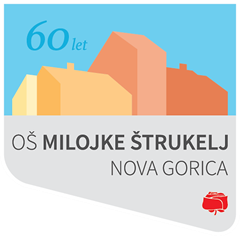 OŠ MILOJKE ŠTRUKELJ NOVA GORICA – POŠ LEDINE  ŠOLSKO LETO 2023/24B R A L N A   Z N A Č K A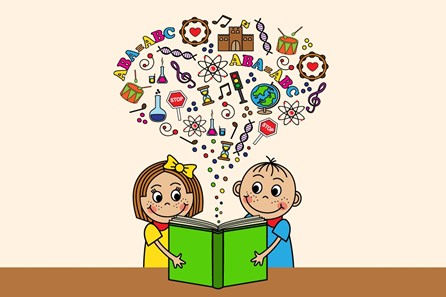 1. PROZA: Preberi 3 knjige – slikanice in jih predstavi. Priporočamo: Žiga Gombač: GOBČKO IN HOPKO Špela Habič: SNEŽNO BELI HRIBČKIBarbara Hanuš: O JAKOBU IN MUCI MICI (ena izmed zgodbic)Tomo Kočar: IME MI JE VUF ali STORŽEK V TEŽAVAH ali NAGAJIVČKI ali SLADKO TEKMOVANJETatjana Kokalj: NAJEŽENE PRIGODE Polonca Kovač: KLEPETAVA ŽELVA				 Urša Krempl: ZGODBE IZ ZELENEGA GOZDAHelena Kraljič: SNEŽINKE ali JABOLKA SO NAJBOLJŠA; KO JIH ZMANJKA ali STRAŠNI KARLOLjudska: JANČEK JEŽEK ali FIŽOLČEK, OGELČEK IN SLAMICA ali BELA KAČICA S KRONICO ali MEDVED IŠČE   PESTUNJO ali TRIJE MEDVEDI: ruski pravljici ali LONČEK, KUHAJ: češka ljudska, … idr.Anka Luger Peroci: LETEČA HIŠICA					            Ela Peroci: HIŠICA IZ KOCKZvezdana Majhen: RAZVAJENA JABLANA		Svetlana Makarovič: SAPRAMIŠKA ali POD MEDVEDOVIM DEŽNIKOM ali STRAŠNI VOLKMiha Mazzini: ČAS JE VELIKA SMETANOVA TORTAIda Mlakar: ena izmed zgodbic KAKO STA BIBI IN GUSTI … ali ena knjiga iz zbirke KJE RASTEJO BONBONI?Marjeta Novak: ARNE NA POTEPUMojca Osojnik: HIŠA, KI BI RADA IMELA SONCE ali POLŽ VLADIMIR GRE NA ŠTOP ali KAKO JE GNEZDILA SRAKA SOFIJA ali TO JE ERNESTTone Pavček: JURI MURI V AFRIKI ali JURI MURI DRUGIČ V AFRIKISanja Lucija Pečnik: ZAJČEK SREČKO PRI ZOBOZDRAVNICIMojiceja Podgoršek: MAŠA OBIŠČE ŠOLSKO KNJIŽNICO ali O LEVČKU, KI NI HOTEL V ŠOLO ali O VOLKU, KI JE ISKAL PRAVLJICO ali ČRVIVA ZGODBA ali MEDO REŠI VSAKO ZMEDO ali O DEČKU, KI SE JE BAL VODE ali O POLŽU, KI JE ZAJCU REŠIL ŽIVLJENJE Cvetka Sokolov: ŠOLA NI ZAME! 						           Erna Starovasnik: TOPLI POTOKPeter Svetina: RINGARAJA ali KLOBUK GOSPODA KONSTANTINA ali MROŽEK DOBI OČALAAnja Štefan: ŠTIRI ČRNE MRAVLJICEGregor Vitez: ZRCALCE					          Mojca Zupan Vrtač: KAKŠNE BARVE JE SVETIsabel Abedi: KOZA TRAPASTA/GOS NEUMNA ali JAZ SEM PRVA! ali SMRDOLINLieve Baeten: ČAROVNIČKA BETKA ali HIŠA ČAROVNIC ali ČAROVNIČKIN BOŽIČ ali BETKA IN PRINCESKABonny Becker: OBISK ZA MEDVEDA ali LAHKO NOČ ZA MEDVEDAHans de Beer: BELI MEDVEDEK … (ena izmed zgodbic) ali GUSTAV VELIKI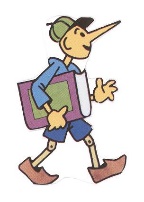 Becky Bloom: TIHO, TUKAJ BEREMO!Adam Bestwick: PRENIZKO NEBOJohn Butler: MALI PANDA ŠU 					          Moira Butterfield: VEŠ KAJ, OČKA?Anna Casalis: MIŠEK TIP (zbirka) ali ZAJČEK SKOKEC			        Zhiyuan Chen: GUJI GUJISuzanne Chiew: JAZBEC IN STRAŠNI VIHAR			        Kitty Crowther: ŠKRT ŠKRT KRA ČOF!Geisler Dagmar: S KOMERKOLI PA NE SMEM! Bojana Dimitrovski: KAKO JE VILKO VZLJUBIL ZIMO ali VILKO IN LINA IN NJUNA DRUŽINAJulia Donaldson: ZVERJASEC ali POLŽ NA POTEPU NA KITOVEM REPU ali BI SE GNETLI NA TEJ METLI? ali MAMICA, KJE SI? ali MIŠJI RAZBOJNIKEzop: ČRIČEK IN MRAVLJICAIvan Gantschev: KJE JE KRTEK? ali TRIJE ZAJČKI ali DOBRO JUTRO-LAHKO NOČGuido van Genechten: UHLJI TAKŠNI IN DRUGAČNI ali RIK IN ANI ali RIK SE NE BOJI ali RIK IN PRIJATELJI ali RIK BI RAD BOŽIČNO DREVO ali VITEZ RIKARDQuentin Greban: PIKA PIKAPOLONICA ali ADAM ali RESNIČNA ZGODBA O TREH PRAŠIČKIH ali KAKO VZGOJITI SVOJEGA (LJUBLJENČKA) MAMUTASally Grindley: SI ŠE MOJ PRIJATELJ? ali LE KAJ BOM BREZ TEBE? Amy Hest: POLJUBČEK ZA LAHKO NOČ ali ALI SE NE POČUTIŠ DOBRO, POLDEK?Judy Hindley: MALI PRIKUPNI POŠASTEKHeidi Howarth: REŠEVALNA ODPRAVA NAJMANJŠEGA SVETILNIČARJA ali NAJMANJŠI SVETILNIČARJulia Hubery: PRIJATELJ KOT SI TIIsol: DRUŽINSKA SKRIVNOST ali KULTURNA IZMENJAVAHeinz Janisch: »MAJHNO TEŽAVO IMAM,« JE REKEL MEDVEDLinda Jennings: BUČKO ali VRNI SE, BUČKO ali TOMOV REPEK ali PIKICA IN BUČKO ali OSAMLJENA NANASharon Jennings: katerakoli zgodbica o FRANČKUKnister: OBLJUBA JE OBLJUBA ali LEPA IZABELACatherine Leblanc: ME BOŠ VSEENO IMELA RADA? ali PA JE TU! 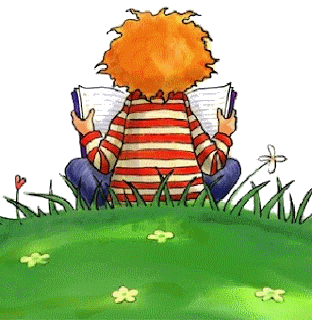 Marc Limoni: MEDVEDEK GUMBI IŠČE POT DOMOV		            David Litchfield: MEDVED IN KLAVIRLoufane: MAČEK ROBERT, ČUDO ŽIVALSKEGA VRTAChristophe Loupy: NE JOKAJ, ŠAPKO! ali MALA RADOVEDNICASam McBratney: A VEŠ, KOLIKO TE IMAM RAD? ali TRIJE NAJLJUBŠI MEDVEDKI Katharine McEwen: MEDVEDJI OBJEMRebecca Mcritchie: EDVARD IN VELIKO ODKRITJEAnn Meek: JAZ SEM NEKAJ POSEBNEGASueli Menezes: KRESNIČEK NINO						          Miriam Monnier: JAZ SEM JAZIngrid Ostheeren: TIMI RACMAN ali MARTINA NI VEČ STRAHLisa Papp: ZOJA IN BELKAPedro Penizzotto: POZOR, HUD PES ali SNEŽKO, BELI PRIJATELJ ali DEČEK BREZ SENCEIvan Petrovič Belišev: TRMOGLAVI MUCEKMarcus Pfister: ena izmed zgodbic MAVRIČNA RIBICA (…) ali HOPEK ali DINO ali RAČEK NINO GRE V ZOO ali VSAK PO SVOJE ali KAKO JE LEV LEON SPET POSTAL KRALJ ali MALI LUNIN VRANOtfried Preusler: NERODNA AVGUŠTINA					   Alison Ritchie: JAZ IN MOJA MAMIMaurice Sendak: TJA, KJER SO ZVERINE DOMABrigitte Sidjanski: MALA PUTKA &MALA RAČKA ali MALA PUTKA&MALA LISIČKA ali MIŠEK MIRISteve Smallman: OVČKA, KI JE PRIŠLA NA VEČERJO ali OSORNI TEČNEŽJulie Sykes: NOČEM ŠE V POSTELJO ali NOČEM SE UMIVATI ali DORINA JAJCA ali PRESENEČENJE ZA MALEGA TIGRA idr.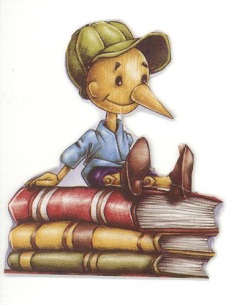 Baerbel Spathelf: PUCEK ALI ČE POMAGA VLAK, POSPRAVI VSAK JUNAKKerry Lyn Sparrow: NOČ ZA NAVIHANERobert Starling: FERI JE JEZEN ali FERI SE ZLAŽEDugald Steer: MALA MIŠKA (zbirka) ali ČAS ZA PRAVLJICOToni Steiner: MIŠKA MIMI & MAČEK HUBERTAmber Stewart: ZAJČJI UHLJIFranziska Stich: DOBRI SNEŽAK						                Jindra Strnad: PLAHI ZMAJSvetlana Tiourina: AH, TI ZOBKI!					                Dana Todorović: VILKO IN AZALEJALou Treleaven: SNEŽINKE Z NAPAKOMax Velthuijs: TORTA ZA MEDVEDKA ali ZGODBE O ŽABCUMaja von Vogel: ZOKI ZAJČEK NOČE V POSTELJOGerda Wagener: BRATEC ZA JOŽEFINO ali ZAJČEK IN LISICA ali ZAJČEK IN NJEGOVI PRIJATELJIBrigitte Weninger: BAVBAV ali zgodbe o zajčku MANDIJU ali VSI ZA ENEGA, EDEN ZA VSE ali OTROK JE OTROKJeanne Willis: PRINC RAZVAJENIKnjiga iz zbirke KNJIGOLJUB (1. bralna stopnja)Knjiga iz zbirke MOJE MALE SLIKANICE (Rozi je zaljubljena, …) 							   KNJIGE PO LASTNI IZBIRI2. PESMICE: Preberi eno pesniško zbirko in predstavi eno pesmico. Priporočamo:Oton Župančič: MEHURČKI Srečko Kosovel: MEDVEDKI SLADKOSNEDKI ali MOJ SONČNI DAN 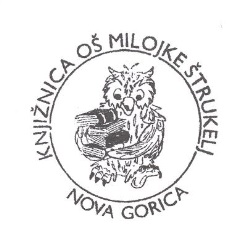 Niko Grafenauer: PEDENJPEDAnja Štefan: LONČEK NA PIKE ali IŠČEMO HIŠICO 3. POUČNE KNJIGE: Preberi 1 poučno knjigo in jo predstavi:Maja Bajželj: TRAVNIŠKE ŽIVALI ali GOZDNE ŽIVALIEmilie Beaumont: ČEBELEWolf Harranth: KAKŠEN ČUDOVIT TRAVNIK!Mojiceja Podgoršek: EKO PAPIRKOAnna Russelmann: NOVICE Z ALEJE MLEČNIH ZOBKOV ali NOVICE Z VLAKA TREBUŠAKA ali NOVICE IZ DEŽELE SONČNIH OPEKLINZbirka POMEMBNE BESEDE (Kdaj rečem oprosti, Kdaj rečem hvala, Kdaj rečem prosim, Kdaj rečem bravo, Kako pozdravljam)